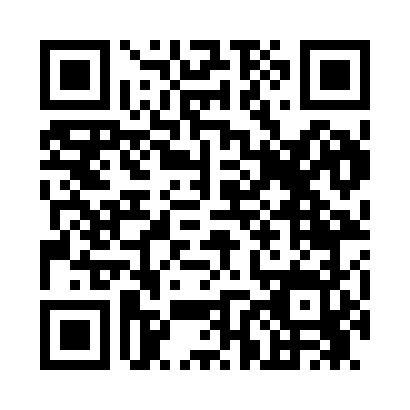 Prayer times for West Fowler, New York, USAMon 1 Jul 2024 - Wed 31 Jul 2024High Latitude Method: Angle Based RulePrayer Calculation Method: Islamic Society of North AmericaAsar Calculation Method: ShafiPrayer times provided by https://www.salahtimes.comDateDayFajrSunriseDhuhrAsrMaghribIsha1Mon3:305:221:065:138:4910:412Tue3:315:231:065:138:4910:403Wed3:325:231:065:138:4910:404Thu3:335:241:065:138:4910:395Fri3:345:251:075:138:4810:396Sat3:355:251:075:138:4810:387Sun3:365:261:075:138:4710:378Mon3:375:271:075:138:4710:369Tue3:395:281:075:138:4610:3510Wed3:405:281:075:138:4610:3411Thu3:415:291:075:138:4510:3312Fri3:425:301:085:138:4510:3213Sat3:445:311:085:138:4410:3114Sun3:455:321:085:138:4310:3015Mon3:465:331:085:138:4310:2916Tue3:485:341:085:138:4210:2717Wed3:495:341:085:138:4110:2618Thu3:515:351:085:128:4010:2519Fri3:525:361:085:128:4010:2420Sat3:545:371:085:128:3910:2221Sun3:555:381:085:128:3810:2122Mon3:575:391:085:118:3710:1923Tue3:585:401:085:118:3610:1824Wed4:005:411:085:118:3510:1625Thu4:015:421:085:118:3410:1526Fri4:035:431:085:108:3310:1327Sat4:055:441:085:108:3210:1128Sun4:065:461:085:098:3110:1029Mon4:085:471:085:098:2910:0830Tue4:095:481:085:098:2810:0631Wed4:115:491:085:088:2710:04